Директору ООО «Рубинет»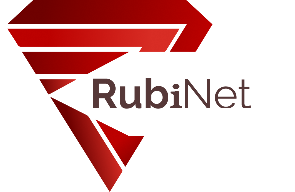  Сысоеву Е.Ф. От _________________________________________ ____________________________________________ Адрес: ______________________________________ ____________________________________________ Лицевой счёт ________________________________Тел________________________________ ЗаявлениеПрошу сменить тарифный план_________________________ на __________________________«____» __________________ 20___ г.________________/_______________________Подпись		Ф.И.ОПринял __________________________________________ Дата_________________________